«03» августа 2023  								   	№ 409Об утверждении Регламента реализации полномочий главного администратора доходов бюджета по взысканию дебиторской задолженности по платежам в бюджет, пеням и штрафамВ целях реализации полномочий главного администратора доходов бюджета по взысканию дебиторской задолженности по платежам в бюджет, пеням и штрафам по ним, в соответствии пунктом 4 статьи 160 Бюджетного кодекса Российской Федерации, приказом Министерства финансов Российской Федерации от 18 ноября 2022 года №172н «Об утверждении общих требований к регламенту реализации полномочий администратора доходов бюджета по взысканию дебиторской задолженности по платежам в бюджет, пеням и штрафам по ним», учитывая письмо Министерства финансов Российской Федерации от 21.04.2023 года                  № 23-01-12/36522, руководствуясь Уставом поселка Березовка, ПОСТАНОВЛЯЮ:1. Утвердить прилагаемый Регламент реализации полномочий главного администратора доходов бюджета по взысканию дебиторской задолженности по платежам в бюджет, пеням и штрафам согласно приложению.2.  Контроль за исполнением настоящего постановления оставляю за собой.3. Настоящее Постановление вступает в силу со дня опубликования в газете «Пригород» и подлежит, размещению на официальном сайте (www.pgt-berezovka.ru).Исполняющий полномочияГлавы поселка					    			   А.Н. СабуровРегламентреализации полномочий администраторадоходов бюджета по взысканию дебиторскойзадолженности по платежам в бюджет, пеням и штрафам по ним 1. Общие положенияНастоящий Регламент устанавливает перечень проводимых администрацией поселка Березовка Березовского района Красноярского края (далее — администрация поселка) как главным администратором доходов бюджета поселка Березовка (далее — бюджет поселка) мероприятий по взысканию дебиторской задолженности по платежам в бюджет, пеням и штрафам по ним, являющимся источниками формирования доходов бюджета поселка (за исключением платежей, предусмотренных законодательством о налогах и сборах), а также сроки выполнения данных мероприятий и сотрудников, ответственных за их выполнение.2. Мероприятия по недопущению образования просроченной дебиторской задолженности по доходам, выявлению факторов, влияющих на образование просроченной дебиторской задолженности по доходам	2.1. В целях недопущения образования просроченной дебиторской задолженности по доходам, а также выявления факторов, влияющих на образование просроченной дебиторской задолженности по доходам, осуществляются следующие мероприятия:      -контроль за правильностью исчисления, полнотой и своевременностью осуществления платежей в бюджет поселка, пеней и штрафов по ним в отношении источников доходов местного бюджета, закрепленных за администрацией поселка, как за главным администратором доходов;-контроль за фактическим зачислением платежей в бюджет поселка в размерах и сроки, установленные законодательством Российской Федерации, договором (муниципальным контрактом, соглашением);- контроль за погашением (квитированием) начислений соответствующих платежами, являющихся источниками формирования доходов бюджета поселка, за исключением платежей, информация, необходимая для уплаты которых, не размещается в Государственной информационной системе о государственных и муниципальных платежах, предусмотренной статьей 21.3 Федерального закона от 27 июля 2010 года № 210-ФЗ «Об организации предоставления государственных и муниципальных услуг» (далее — ГИС ГМП),не позднее рабочего дня, следующего за днем поступления документов, подтверждающих уплату доходов;- контроль за исполнением графика платежей в связи с предоставлением отсрочки или рассрочки уплаты платежей и погашение дебиторской задолженности по доходам, образовавшейся в связи с неисполнением графика уплаты платежей в бюджет поселения, а также начисление процентов за предоставленную отсрочку или рассрочку и пени (штрафы) за просрочку уплаты платежей в бюджет поселения в порядке и случаях, предусмотренных законодательством Российской Федерации;- контроль за своевременностью начисления неустоек (штрафов, пени) в момент возникновения права их требования;- своевременное составление первичных учетных документов, обосновывающих возникновение дебиторской задолженности или оформляющих операции по ее увеличению (уменьшению), а также своевременное их отражение в бюджетном учете, в соответствии с условиями договоров, муниципальных контрактов;ежеквартально обеспечивают проведение инвентаризации расчетов с должниками, включая сверку данных по доходам бюджета на основании информации о непогашенных начислениях, содержащейся в ГИС ГМП, в том числе в целях оценки ожидаемых результатов работы по взысканию дебиторской задолженности по доходам, признания дебиторской задолженности по доходам сомнительной, в сроки очередного проведения соответствующей аналитической работы, устанавливаемые организационно-распорядительными документами;проводят в сроки, устанавливаемые организационно-распорядительными документами, мониторинг финансового (платежного) состояния должников, в том числе при проведении мероприятий по инвентаризации дебиторской задолженности по доходам на предмет:- наличия сведений о взыскании с должника денежных средств в рамках исполнительного производства;- наличия сведений о возбуждении в отношении должника дела о банкротстве;3) своевременно направляет предложения в постоянно действующую комиссию по подготовке предложений о признании безнадежной к взысканию в местный бюджет и списании задолженности по арендной плате за пользование нежилыми помещениями, земельными участками, находящимся в муниципальной собственности поселка, и земельными участками, государственная собственность на которые не разграничена (далее – комиссия), для принятия решения о признании безнадежной к взысканию задолженности по платежам в местный бюджет и ее списании. 3. Мероприятия по урегулированию дебиторской задолженностипо доходам в досудебном порядке3.1. В целях урегулирования в досудебном порядке дебиторской задолженности по доходам (со дня истечения срока уплаты соответствующего платежа в бюджет (пеней, штрафов) до начала работы 
по их принудительному взысканию) осуществляются следующие мероприятия:направление требования должнику о погашении образовавшейся задолженности (в случаях, когда денежное обязательство не предусматривает срок его исполнения и не содержит условия, позволяющего определить этот срок, а равно в случаях, когда срок исполнения обязательства определен моментом востребования);направление претензии должнику о погашении образовавшейся задолженности в досудебном порядке в установленный законом или договором (контрактам) срок досудебного урегулирования в случае, когда претензионный порядок урегулирования спора предусмотрен процессуальным законодательством Российской Федерации, договором (контрактом);рассмотрение вопроса о возможности расторжения договора (контракта), предоставления отсрочки (рассрочки) платежа, реструктуризации дебиторской задолженности по доходам в порядке и случаях, предусмотренных законодательством Российской Федерации;направление в уполномоченный орган по предоставлению в деле о банкротстве и в процедурах, применяемых в деле о банкротстве, требований об уплате обязательных платежей и требований Российской Федерации в деле о банкротстве и в процедурах, применяемых в деле о банкротстве.уведомление должников (дебиторов) о переводе 
их задолженности в просроченную в случае неуплаты или оплаты 
в неполном объеме платежей, предусмотренных претензиями и (или) требованиями.Срок для добровольного погашения дебиторской задолженности по доходам составляет 30 календарных дней со дня направления должнику (дебитору) претензии (требования), если иное не установлено контрактом (договором), соглашением либо действующим законодательством Российской Федерации.При добровольном исполнении обязательств в срок, указанный в требовании (претензии), претензионная работа в отношении должника прекращается. 4. Мероприятия по принудительному взысканию дебиторскойзадолженности по доходам4.1.При отсутствии добровольного исполнения требования (претензии) должником в установленный для погашения задолженности срок, взыскание задолженности производится в судебном порядке.4.2.Взыскание просроченной дебиторской задолженности в судебном порядке осуществляется в сроки и в порядке, установленном действующим законодательством Российской Федерации.4.3.Специалист администрация поселка по правовым вопросам, согласно своей специализации в течение 30 рабочих дней с даты получения информации об обстоятельствах, указанных в пункте 4.1. Регламента, подготавливает и направляет исковое заявление о взыскании просроченной дебиторской задолженности в суд.4.4.При принятии судом решения о полном (частичном) отказе в удовлетворении заявленных требований администрация поселка, обеспечивает принятие исчерпывающих мер по обжалованию судебных актов при наличии к тому оснований.4.5.В течение 10 рабочих дней со дня поступления в администрацию поселка исполнительного документа администрация поселка, обеспечивает его направление для принудительного исполнения в порядке, установленном действующим законодательством.4.6.Документы о ходе выполнения работы по принудительному взысканию задолженности, в том числе судебные акты, на бумажном носителе хранятся в администрации поселка.5. Мероприятия по наблюдению за платежеспособностью должника (в том числе за возможностью взыскания дебиторской задолженности по доходам в случае изменения имущественного положения должника) в целях обеспечения исполнения дебиторской задолженности по доходам5.1. На стадии принудительного исполнения судебных актов о взыскании просроченной дебиторской задолженности с должника, администрация поселка, осуществляет, при необходимости, взаимодействие со службой судебных приставов, включающее в себя:1) запрос информации о мероприятиях, проводимых приставом- исполнителем, о сумме непогашенной задолженности, о наличии данных об объявлении розыска должника, его имущества, об изменении состояния счета (счетов) должника, его имущества и т.д.;2) проведение мониторинга эффективности взыскания просроченной дебиторской задолженности в рамках исполнительного производства;3) мониторинг изменения имущественного положения должника в целях взыскания дебиторской задолженности.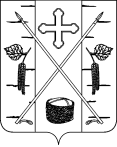 АДМИНИСТРАЦИЯ ПОСЕЛКА БЕРЕЗОВКАБЕРЕЗОВСКОГО РАЙОНА КРАСНОЯРСКОГО КРАЯПОСТАНОВЛЕНИЕп. БерезовкаПриложениек постановлению администрациипоселка Березовкаот 03.08.2023 № 409